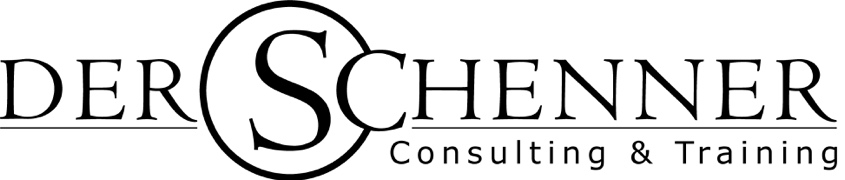 Inhaltsverzeichnis1	Datenschutzrichtlinie	21.1	Muster Datenschutzrichtlinie	2DatenschutzrichtlinieGem. Artikel 13 der DSGVO haben Sie die Verpflichtung, zum Zeitpunkt der Datenerhebung personenbezogener Daten von Ihren betroffenen Personen die Information, wie die Daten verarbeitet werden, zugänglich zu machen. Diese müssen nur zur Verfügung gestellt werden und sind NICHT einwilligungspflichtig!Es bestehen bereits seitens des Fachverbandes der Versicherungsmakler Unterlagen zur Informationspflicht, die im Kurzleitfaden des Fachverbandes angeführt sind:Link zum Leitfaden der WKÖInformationspflicht mit GesundheitsdatenInformationspflicht ohne GesundheitsdatenMuster DatenschutzrichtlinieDie o.a. Informationspflicht mit den Gesundheitsdaten-Infos finden Sie nachstehend für die einfachere Verwendung – zum leichteren Kopieren. Der Inhalt wurde aus dem PDF des Fachverbandes entnommen.Der Datenschutz ist uns ein wichtiges Anliegen. Wir versichern Ihnen daher, dass wir Ihre persönlichen Daten unter Beachtung des Grundsatzes von „Treu und Glauben“ und nur zu den nachstehend angeführten Zwecken verarbeiten. Wir bestätigen Ihnen außerdem, dass wir geeignete technische und organisatorische Maßnahmen getroffen haben, um Ihre Daten zu schützen und unsere Pflichten nach der DSGVO und dem Datenschutz-Anpassungsgesetz 2018 erfüllen zu können. Im Sinne der Art.13 ff DSGVO möchten wir Ihnen außerdem nachstehende Informationen über die Verarbeitung Ihrer personenbezogenen Daten und über Ihre damit im Zusammenhang stehenden Rechte erteilen: Verantwortlicher[geben Sie hier Ihre Kontaktdaten ein]ZweckVersicherungsvermittlung und Beratung in Versicherungsangelegenheiten: insbesondere die Vorbereitung und den Abschluss von Versicherungsverträgen, die Mitwirkung bei der Verwaltung und Erfüllung, insbesondere im Schadensfall, weiters die Vermittlung von Bausparverträgen; Kundenverwaltung und Kundenbetreuung; Werbemaßnahmen, soweit uns eine Einwilligungserklärung Ihrerseits vorliegt; Erfüllung vertraglicher Verpflichtungen; Erfüllung rechtlicher Verpflichtungen bzw. Wahrung rechtlicher Interessen. Rechtsgrundlage Versicherungsmaklervertrag/Vollmacht; Einwilligungserklärungen; sowie gesetzliche Grundlagen. Datenkategorien Kontaktdaten/Personaldaten (Name, Adresse, Emailadresse, Geburtsdatum, Telefonnummer, Geschlecht); Legitimationsdaten (Ausweisdaten, Fahrzeugkennzeichen, Polizzennummer); Finanzdaten/Kontodaten (Bankdaten, allenfalls Daten zur Bonität, Vermögen); Dokumentationsdaten (behördliche Protokolle, Gutachten, Urteile); Gesundheitsdaten (Daten aus Krankenunterlagen, soweit eine Einwilligungserklärung vorliegt); sonstige personenbezogene Daten (Hobbies, etc.) Speicherdauer Soweit wir mit Ihnen in einer Vertragsbeziehung stehen, bleiben die von uns erfassten Daten unter Beachtung sämtlicher technischer und organisatorischer Schutzmaßnahmen gespeichert. Sollte die Vertragsbeziehung mit Ihnen aufgelöst werden, verpflichten wir uns zur Datenminimierung, wobei bei der Speicherdauer unsere gesetzlichen Aufbewahrungs- und Dokumentationspflichten sowie die gesetzlichen Verjährungsfristen, die z.B. nach dem Allgemeinen Bürgerlichen Gesetzbuch in bestimmten Fällen bis zu 30 Jahre betragen können, zu beachten sind. Empfängerkategorien Eigenes Unternehmen, insb. die Kundenverwaltung, Schadensabwicklung, Buchhaltung, Kundenbetreuer; Versicherungsunternehmen; Auftragsverarbeiter, EDV-Beauftragte; Finanzierungsunternehmen; Bausparkasse; sonstige Dienstleister des Verantwortlichen wie bspw. Steuerberater oder ggf. Rechtsanwalt, Behörden, etc. Wir möchten Ihnen noch mitteilen bzw. Sie darauf hinweisen, dass Sie als betroffene Person im Sinne der DSGVO das Recht auf Auskunft, Löschung, Einschränkung, Berichtigung, Datenminimierung und Datenübertragbarkeit sowie Widerspruch haben. Zur Ausübung Ihrer Rechte wenden Sie sich bitte an den oben angeführten Verantwortlichen. Wir weisen außerdem darauf hin, dass Ihnen ein Beschwerderecht bei der Aufsichtsbehörde (Datenschutzbehörde) zusteht, sollten Sie der Annahme sein, dass eine Datenschutzverletzung unsererseits erfolgt ist. Für Fragen und Auskünfte stehen wir Ihnen selbstverständlich jederzeit zur Verfügung. Titel:Datenschutz-Richtlinie Datenschutz-Richtlinie Thema:Inhalte zur Informationspflicht nach Art. 13 DSGVOInhalte zur Informationspflicht nach Art. 13 DSGVOVersion / Datum1.021.05.2018Verfasser & CO:DI Harald SCHENNERZielgruppe:Wirtschaftskammer Steiermark, FG 709Versicherungsmakler